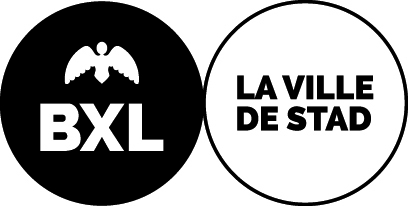 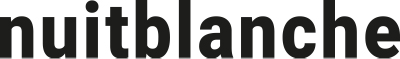 17e editie - 5 oktober 2019Project beschrijvingProjectleider :	Project titel :	Het project :Beschrijf de aanpak/filosofie van het project.Concrete beschrijving van het project (vanuit het oogpunt van de kijker):Preciseer wat het publiek ziet, hoort of doet gedurende het hele project. Zorg ervoor dat u de visuele en/of geluidsatmosfeer van het project beschrijft.Indien van toepassing, beschrijf welke technische middelen of processen u gebruikt om de geluids- en visuele effecten te bewerkstelligen.Geef indien van toepassing de link op met het thema “Back to nature”.Geef indien van toepassing de link op met Tour & Taxis (invulling of enscenering van de plaats, relatie met de geschiedenis / architectuur van de plaats, enz.)Als u een participatief project ontwikkelt in samenwerking met de inwoners of het lokale associatieve weefsel van de betrokken wijk, geef dan aan uit wat deze samenwerking en/of  betrokkenheid van de bewoners bestaat.Lijst met intervenanten (volledige namen en functie binnen het project):